BOARD OF TRUSTEES FOR THE TOWN OF LUTHER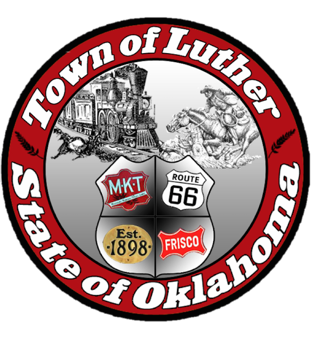 SPECIAL (PLANNING) MEETING AGENDAIn accordance with the Open Meeting Act, Section 311, the Board of Trustees of the Town of Luther, County of Oklahoma, 119 S. Main Street, hereby call a Special Meeting of the Board of Trustees of the Town of Luther, Thursday, September 28th at 6:30 pm at the Luther Community Building, 18120 East Hogback Road, Luther, OK 73054.Call to order.Invocation.Pledge of Allegiance.Roll Call.Determination of a quorum.Trustee Comments.Trustee One (Paxton Cavin)Consideration, discussion and possible action to declare as surplus up to, and including, four cars on the Luther Police Department Vehicle List; one Dodge Charger and three Ford Crown Victorias; Dodge Charger 2B3LA43TX9H533927 (black/white), Ford Crown Victoria 2FAHP71W25X155237 (black/white), Ford Crown Victoria 2FAHP71W44X116342 (black/white), Ford Crown Victoria 2FAFP71W31X144491 (white).Consideration, discussion and possible action to determine the method of advertising the sale of vehicles declared as surplus to the public.Proposed Executive Session for the purpose of discussing the following so the Board can return to Open Session and take action pursuant to Executive Session Authority: Okla. Stat. tit. 25 Section 307 (B) (1). The following items are proposed for discussion during Executive Session:Consideration and discussion of candidates for the advertised position of Police Chief for the Town of Luther for the purpose of narrowing down applicants to those we wish to interview for the position. Vote to enter in to Executive SessionVote to Reconvene in to Open SessionStatement of Executive SessionAction to approve candidate selection and identify a date to begin the interview process.Trustee Five (Jenni White) Consideration, discussion and possible action to make Saturday, October 28th the official day of celebration for Halloween within the Town of Luther.Consideration, discussion and possible action to approve ONE debit card for the Town of Luther’s General Fund account, to be used solely by the Office Manager with prior permission required from the Board of Trustees for purchases and business transactions on behalf of official business of the Town of Luther the likes of which are unable to be otherwise easily accomplished.Consideration, discussion and possible action to approve filing the Petition against former Town of Luther employee, Donita Roby, prepared on behalf of the Town by attorney Matt Winton as previously approved 8.8.17 by the Board (agenda items 20 and 21).Consideration, discussion and possible action to approve the request of Scherrie Pidcock, Office Coordinator, to attend Municipal Clerk’s Training in Stillwater Oct. 18-20 at a cost of $209 to include mileage to and from the training.Consideration, discussion and possible action to sign a form at Luther Bank and Trust to allow the Fire Station loan payment of $1,043.43 to automatically transfer from the town General Fund to the LPWA account following payment from LPWA.Open discussion with the public pertaining to Town business, L.P.W.A. business and/or other topics deemed relevant. Citizen participation:  Citizens may address the Board during open meetings on any matter on the agenda prior to the Board taking action on the matter. On any item not on the current agenda, citizens may address the Board under the agenda item Citizen Participation. Citizens should fill out a Citizen’s Participation Request form and give it to the Mayor. Citizen Participation is for information purposes only, and the Board cannot discuss, act or make any decisions on matters presented under Citizens Participation. Citizens are requested to limit their comments to two minutes. Adjourn.________________________________________Kim Bourns, Town Clerk/Treasurer*Agenda posted at Luther Town Hall, on the website at www.townoflutherok.com and on Facebook at the Town of Luther, prior to 6:30pm Tuesday, September 26th, 2017.